Early Numeracy – KindergartenNumber Sense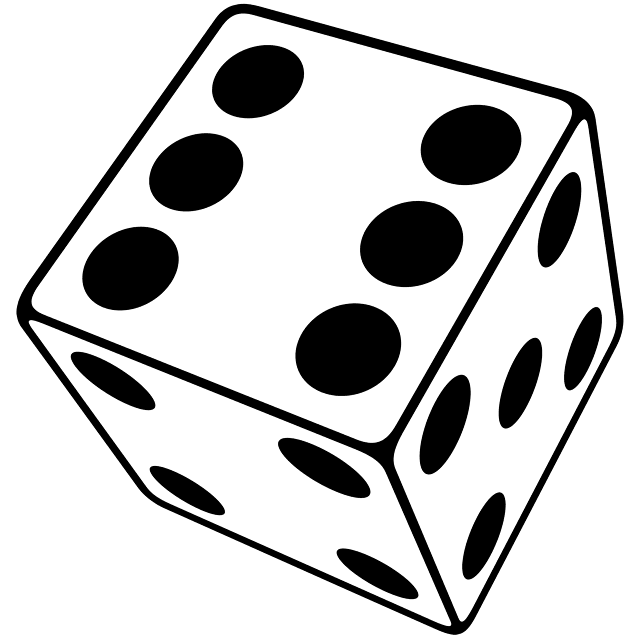 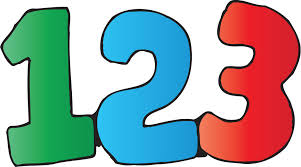 Learner outcomes taken right out of the Kindergarten Program Statement:Point to and say the numbers 1 through 10. Teacher covers page. Quickly reveal a dot card to the child. The child names the arrangement of 1 to 5.  Draw a line form the hand to the matching number word. 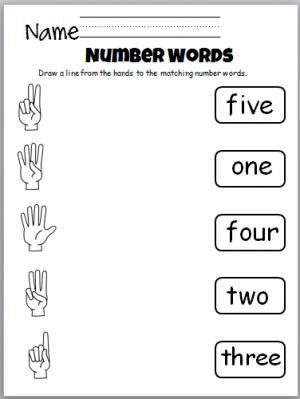 NumbersDevelop number sense The child: says the number sequence 1 to 10 by 1s, starting anywhere from1 to 10 and from 10 to1. subitizes (recognize at a glance) and names familiar arrangements of 1 to 5 objects or dots.relates a numeral, 1 to 10, to its respective quantity.represents and describes numbers 2 to 10, concretely and pictorially.compares quantities 1 to 10, using one-to-one correspondence.12345678910Dot CardStudent says: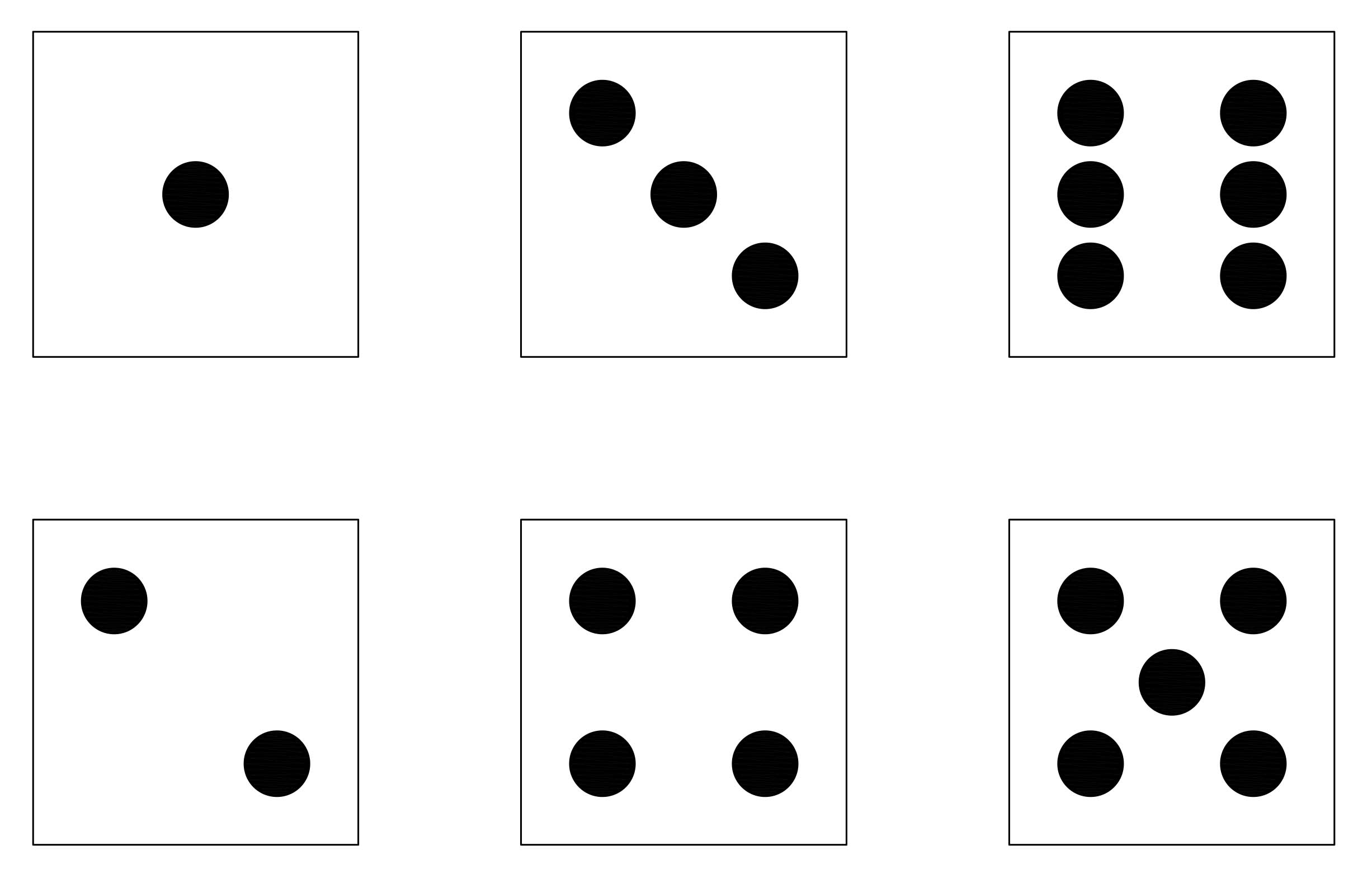 